経営セミナー開催！！商業・工業・建設業すべての方対応経営者が知っておきたい『ⅠoＴ（モノのインターネット）とAⅠの』～なぜ社会を変えてしまうのか～第４次産業革命ともいわれる今、AIが仕事を奪うってホント？小さな会社はどう対応していけば、いいのでしょうか？大企業や、町工場・小さなお店・農家などのAI適用事例をまじえて、あなたの会社、お店を変革するポイントを一緒に考えていきます！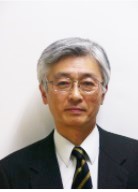 主催：　稲城市商工会　TEL　042-377-1696----------------------------------　このままFAXしてください　FAX 042-377-3717 　----------------11月22日18時30分～　「ⅠoTとAⅠ（人工知能）の」セミナー参加申込書※お申込みの際にご提供いただいたお客様の情報は、当該セミナーの申込受付の管理、運営上の管理のために利用するほか、稲城市商工会が主催する各種事業のご案内のために利用させていただきます。日　時平成３０年11月22日（木）18:30～20:30場　所稲城市商工会　中会議室　稲城市東長沼2112-1稲城市地域振興プラザ2Ｆ事業所名住所参加者名℡〃